Tâche «Une nouvelle aventure de Marta»	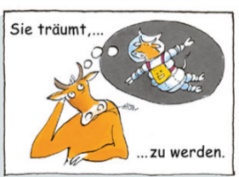 Du erfindest ein neues Abenteuer von Marta, indem du Sätze schreibst und dazu zeichnest. Du kannst fürs Schreiben das Fichier, das Magazine und die boîte de traduction zu Hilfe nehmen. Die untenstehenden Satzanfänge helfen dir auch dabei.Welches Abenteuer soll Marta erleben? Du kannst aus der Liste auswählen oder mit einer eigenen Idee den Titel vervollständigen:astronaute (Astronaut/in)	footballeuse (Fussballerin)docteur (Arzt/Ärztin)		chanteuse (Sängerin)peintre (Malerin)			danseuse (Tänzerin)inventeur (Erfinder/in)		chauffeur de train (Lokführer/In)usw….Titre (Titel): Marta rêve de devenir ___________________________________Schreibe nun dein Abenteuer/deine Geschichte auf.1. Quoi? (Was?)Marta rêve de devenir______________________________________________2. Où? (Wo) Wähle hier 2 Satzanfänge aus.Marta va a _______________________________________________________Marta se présente au_______________________________________________Marta se rend à ___________________________________________________3. Comment? (Wie?) Wähle hier mindestens 3 Satzanfänge aus.Marta s’entraîne __________________________________________________Marta doit apprendre à_____________________________________________Marta dit : _______________________________________________________Marta tombe _____________________________________________________Marta est à l’hôpital, elle a __________________________________________Marta s’envole pour________________________________________________Marta fait des  ____________________________________________________Marta voit un journaliste ____________________________________________4. Le succès de Marta (Martas Erfolg)Marta gagne ______________________________________________________Marta monte sur le podium, elle reçoit _________________________________Marta devient (wird) la star, la reine, la princesse usw. de _________________________________________________________________Bôite de traduction5. Übe das Vorlesen deiner Sätze.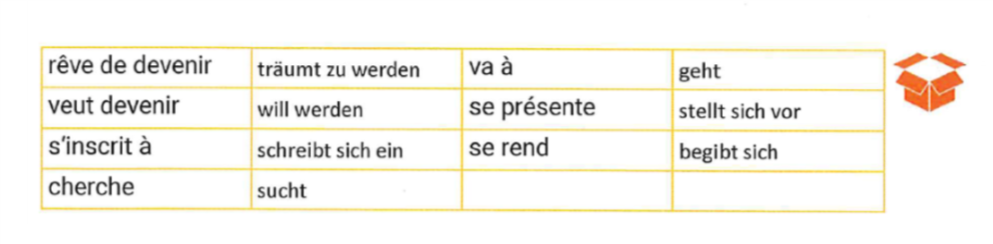 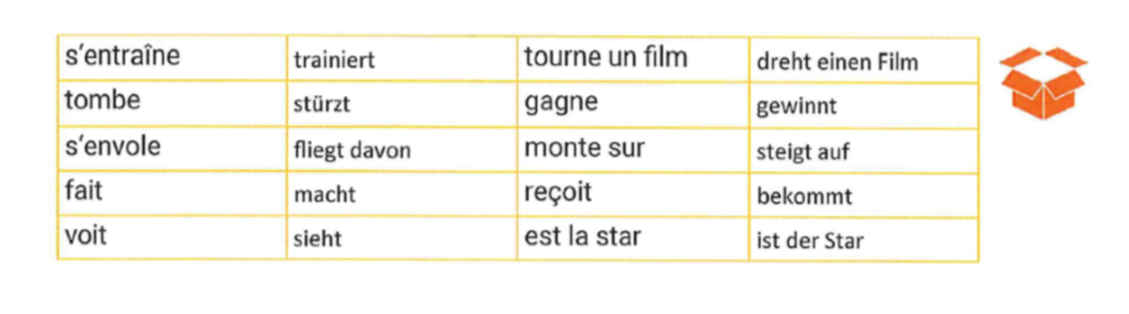 6. Zeichne mindestens zu jeder Nummer/Text ein passendes Bild ins    entsprechende Feld.7. Mache eine Videoaufnahme. Du kannst dir das Beispiel dazu anschauen.Bilder zu Martas Abenteuer    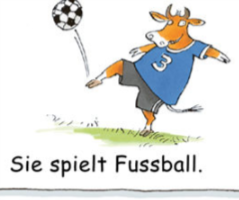 1.2.3.4.5.6.